6.  Robot CreationTurning STEM  STEAM  Cross-curricular connections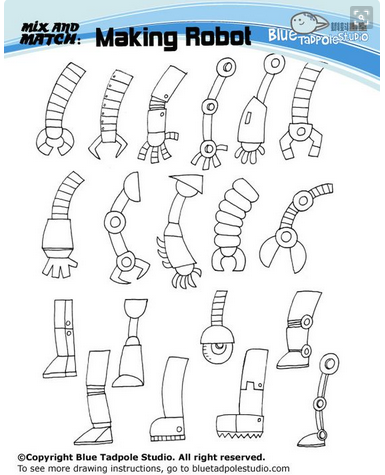 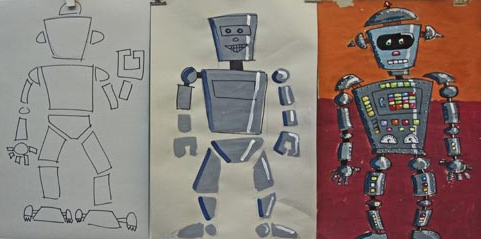 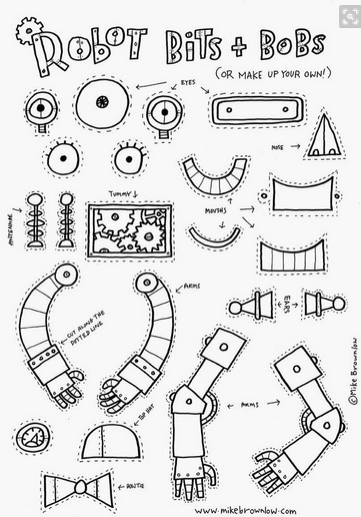 Project    Robot CreationMaterials:  1 MEDIUM Paper Material Options:Colored Papers, Crayons, Oil Pastels, Markers, Sharpies, ChalksInspiration:  ImaginationDirections:       1.  Take your time and work   S  L O  W  L  Y     2.  Dig into your wildest dreams! Make up the most            creative robot that you can imagine.     3.  Choose an interesting PERSPECTIVE     4. Use the handouts and examples for inspiration     5.  Try to add SHADING & TEXTURE      6.  Don’t copy what’s already out there, make your robot unique and different!ScienceTechnologyEngineeringArtMath- Consider, Imagine, and Explore various robots in our world today and study what they do- Explore robots as seen on TV and in movies and consider their purpose, abilities, and shortfalls- Research on-line, the various ways that glue and other similar mediums can be used creatively within projects… beeswax, batik- Investigate and Explore robotics and how they are used to enhance life and change our world- Investigate the positive and negative impacts that robotics have in our world today- Create robots out of different media and materials- Investigate the numeric similarities that differing robotics have in common (number of wheels, weight of battery) - Explore symmetry and asymmetry in robotic design